Γ2 2020-2021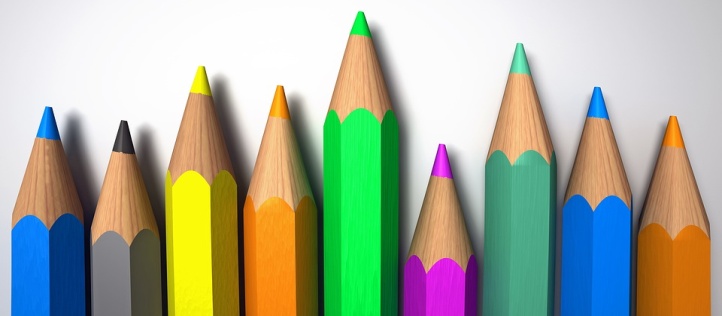 ΗΜΕΡΕΣ/ΩΡΕΣΔΕΥΤΕΡΑΤΡΙΤΗΤΕΤΑΡΤΗΠΕΜΠΤΗΠΑΡΑΣΚΕΥΗ1ηΦΥΣΙΚΗ2ηΤΕΧΝΟΛΟΓΙΑ3ηΙΣΤΟΡΙΑ4ηΘΡΗΣΚΕΥΤΙΚΑ5ηΓΛΩΣΣΑ6ηΓΛΩΣΣΑ7η----